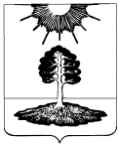 ДУМА закрытого административно-территориальногообразования Солнечный Тверской областиПЯТЫЙ СОЗЫВ   РЕШЕНИЕО прекращении срочного трудовогодоговора с Боронкиной Ю.А.На основании Трудового кодекса РФ, в связи с истечением срока действия трудового договора, Дума ЗАТО СолнечныйРЕШИЛА:            1. Прекратить срочный трудовой договор с муниципальным служащим № 1, заключенный с Боронкиной Юлией Алексеевной 18 марта 2013 года, с истечением срока его действия,  16 марта 2018 года.           2. Уволить Боронкину Юлию Алексеевну с должности председателя ревизионной комиссии ЗАТО Солнечный Тверской области, в связи с истечением срока трудового договора (пункт 2 статьи 77 Трудового кодекса РФ),  16 марта 2018 года.         Глава ЗАТО Солнечный                                                                      Е.А. Гаголина14.03.2018№  88-5